　　　2024年度 森林インストラクター資格試験合格支援講座 受講申込書申込書に必要事項を記入の上、E-mailで三重森林インストラクター会 に送付してください。申込締切日 4月25日（木）先着順 ※定員15名に達し次第、締め切ります。講座テキスト※この申込書は、三重県環境学習情報センターホームページからダウンロードできます。※個人情報は、三重森林インストラクター会、または三重県環境学習情報センターからの通信以外には使用しません。※お申込みから3日以内に受付連絡のない場合は、お手数ですが、三重県環境学習情報センター(Tel:059-329-2000)までご照会ください。※受講が決定された方には、三重森林インストラクター会から詳細をご案内いたします。※申込人数が少ない場合、開催を見合わせることがあります。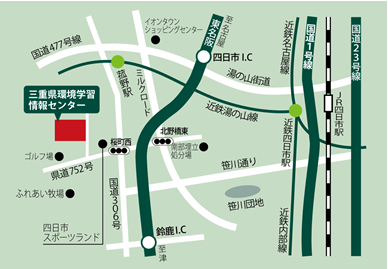 【問合せ・申込先】三重森林インストラクター会 合格支援講座事務局　　 3eforestmanager@gmail.com【講座会場案内】三重県環境学習情報センター（四日市市桜町3684-11）【森林インストラクター資格試験について】 「森林インストラクター資格試験」は、環境教育等促進法に基づく農林水産大臣・環境大臣の登録事業です。試験日 　一次試験：2024年9月29日（筆記試験、会場：札幌・仙台・東京・名古屋・大阪・高知・福岡）　　　　 二次試験：2024年11月16日または17日（実技・面接、会場：東京）試験科目 「森林 」「林業」「森林内の野外活動」「安全及び教育」の4科目（科目別に合否が判定されます）受験資格 18歳以上申込先   一般社団法人 全国森林レクリエーション協会（東京都文京区後楽1-7-12 林友ビル6階）ふ り が な氏	名年齢(2024年4月1日時点)年齢(2024年4月1日時点)ふ り が な氏	名住	所〒〒〒〒〒〒携帯電話番号E-mail受講希望日○印を付してください全講座を希望（推奨）7月 7日   林業①7月 7日   林業①受講希望日○印を付してください5月12日  ガイダンス 7月21日  林業② 7月21日  林業② 受講希望日○印を付してください5月26日  森林① 8月 4日  野外活動8月 4日  野外活動受講希望日○印を付してください6月  9日  森林② 8月18日  安全教育8月18日  安全教育受講希望日○印を付してください6月23日　森林③9月  1日  模擬試験 9月  1日  模擬試験 森林インストラクター養成講習テキスト選集（3,700円程度）　　　購入する　　・　　不要森林インストラクター資格試験問題例集　　　　　　　　　　　　　（3,000円程度）　　　購入する　　・　　不要